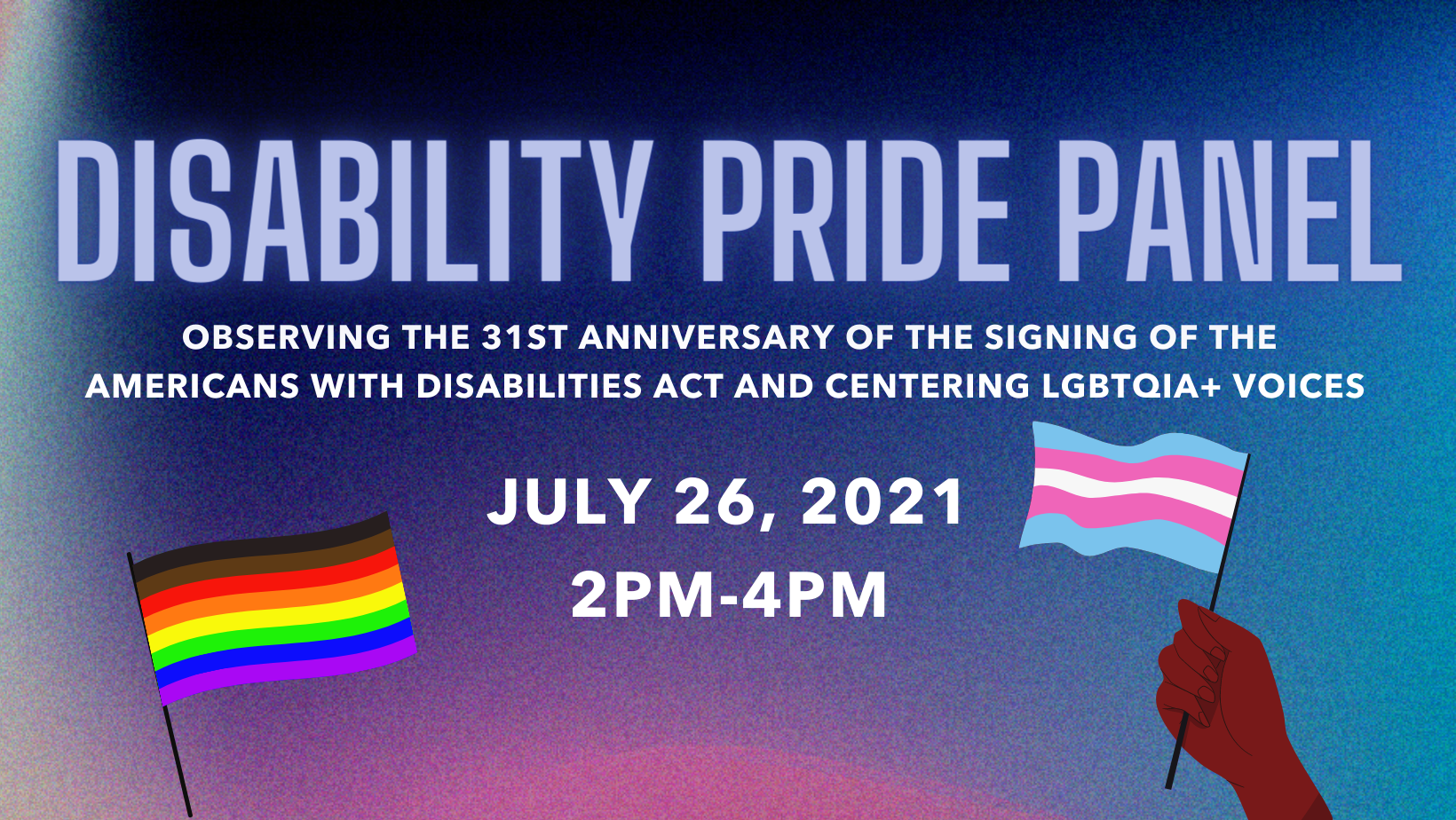 You Are Invited: Virtual Recognition of the 31st Anniversary of the ADAIn recognition of the 31st Anniversary of the Americans with Disabilities Act (ADA) we are excited to celebrate, with you, Disability PRIDE!!! This Event will be VIRTUAL and held via Zoom. We will recognize, and celebrate with PRIDE, the intersection of the Disability and LGBTQIA+ Communities!Please join us for a candid discussion with a diverse panel of Disability Rights Activists, Advocates, Community Organizers,  and Leaders. The panel discussion will be hosted by Ramona Peel, Lead Trainer for The Equitas Health Institute.The signing of the Americans with Disabilities Act (ADA) is a landmark example of how people, from every race – color – gender – religion – culture – etc., united in power and created a piece of legislation that is the foundation of equality for all individuals. One voice chanted loud and proud and demanded change for ALL Americans with Disabilities. The ADA is a civil rights law that prohibits discrimination against individuals with disabilities in all areas of public life, including jobs, schools, transportation, and all public and private places that are open to the general public. But, with every law, there are problems and still more work to be done. We invite you to join our virtual celebration of this landmark legislation. If you have questions for our presenters PLEASE email them in advance to: maria.matzik@acils.comQuestions will NOT be taken live due to our time limits. I will ask as many questions as I can given the limited amount of time.We will have a ASL interpreters live during the event. Audience members will need to pin the interpreter’s window to their individual computer screen for easy viewing. A C-Print Captionist we will streaming live as well. The IP address for viewing the captioning is: 74.143.81.136Monday July 26th, 20212 PM to 4 PM (EST)
When: Jul 26, 2021 02:00 PM Eastern Time
Topic: Americans with Disabilities Act (ADA) Recognition Day - 31 years!

Register in advance for this webinar:
https://us02web.zoom.us/webinar/register/WN_pjbkdmfES_u2oSgQ3XZt6w

After registering, you will receive a confirmation email containing information about joining the webinar.Agenda:Jeremy Caffee, Access Center Executive DirectorPronouns: He/HimWelcome and Opening RemarksMaria Matzik, Access Center Education & Advocacy SpecialistPronouns: She/Her/HersPresenter and Panelist Introductions City of Dayton Mayor Nan WhaleyVideo Address Kyle Glozier: Disability Rights Activist Video, Personal StoryAnita Cameron: Disability Rights Activist Pronouns: She/Her/HersKeynote Speaker Panelist: (See Attached Bios):Ramona Peel: Lead Trainer for The Equitas Health Institute Pronouns: She/Her/HersAnita Cameron: Disability Rights Activist Pronouns: She/Her/HersVeralucia Mendoza: Disability Rights Advocate Pronouns: She/Her/They/ThemGermaine Martin: Disability Rights AdvocatePronouns: any pronouns except for it and theySheena Barnes: Executive Director of Equality ToledoPronouns: (She/Her) Conclusion:City of Dayton Commissioner Darryl Fairchild - ADA Day Speech and Proclamation